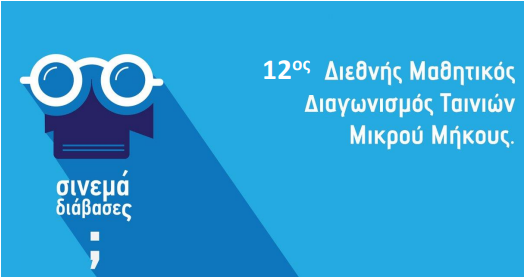 Συμμετοχή του σχολείου μας στον 12ο Διεθνή Μαθητικό Διαγωνισμό Ταινιών Μικρού Μήκους  Το σχολείο μας  συμμετέχει στον 12ο Διεθνή Μαθητικό Διαγωνισμό Ταινιών Μικρού Μήκους με την Ταινία  με τίτλο ΜΙΛΑ ΤΩΡΑ  H ταινία δημιουργήθηκε στο πλαίσιο της συμμετοχής του σχολείου μας στην Πανελλήνια Εκστρατεία ΜΙΛΑ ΤΩΡΑ του Οργανισμού το Χαμόγελο του Παιδιού με σκοπό την ευαισθητοποίηση των μαθητών και μαθητριών κατά του  Ηλεκτρονικού Εκφοβισμού.Υπεύθυνη καθηγήτρια:  Ελένη Μάμαλη- φιλόλογος                                             Η Αφίσα της ταινίας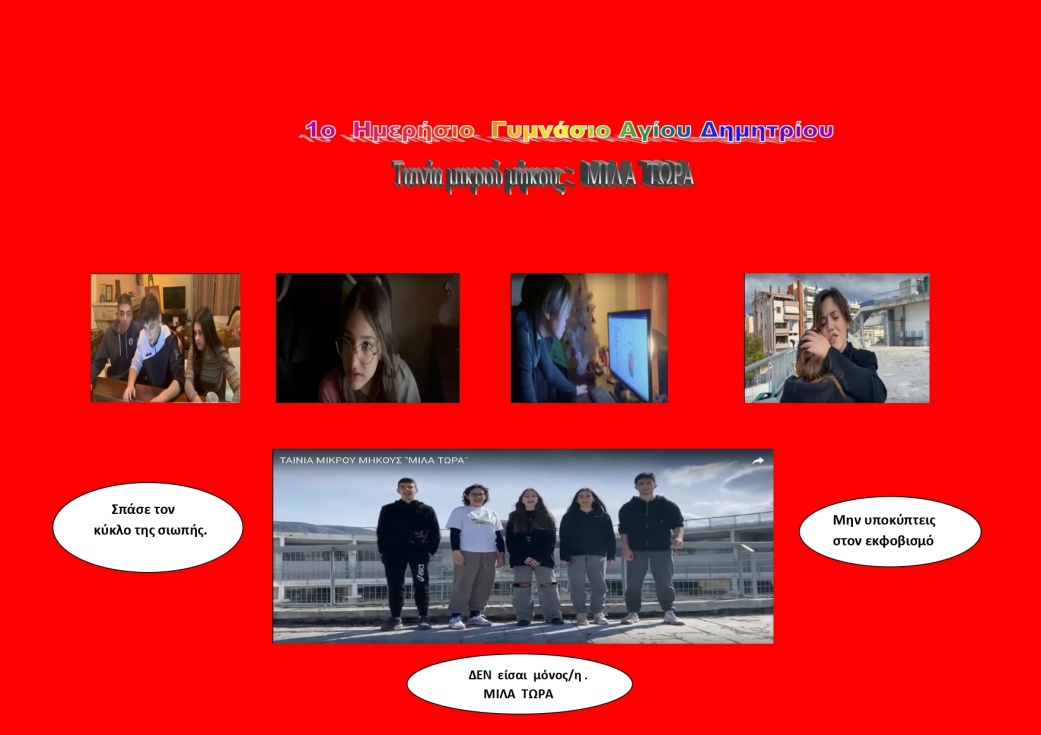 